О присвоении адреса земельному участку, образованного путем перераспределения земельного участка на территории сельского поселения Янгильский сельсовет муниципального района Абзелиловский район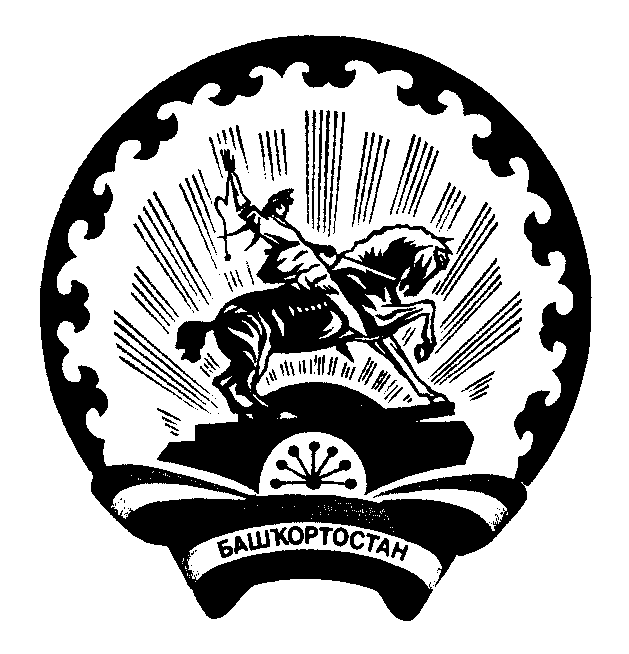 В соответствии с Земельным кодексом Российской Федерации от 25.10.2001 г. за № 136-ФЗ, Федеральным законом от 23.06.2014 г. № 171-ФЗ «О внесении изменений в Земельный кодекс Российской Федерации и отдельные законодательные акты Российской Федерации», Федеральным законом от 18.06.2001 г. № 78-ФЗ «О землеустройстве», Федеральным законом от 24 июля 2007 г. № 221-ФЗ «О государственном кадастре недвижимости», Федеральным законом № 191-ФЗ от 29.12.2004 г. «О введении в действие Градостроительного кодекса Российской Федерации»,ПОСТАНОВЛЯЮ:1.Земельному участку, образованному в результате перераспределения земель муниципальной собственности и земельного участка с кадастровым номером 02:01:160101:668, общая образуемая площадь 1417 кв.м., присвоить адрес: Российская Федерация, Республика Башкортостан, Абзелиловский район, СП Янгильсикй сельсовет, деревня Таштуй, ул. Молодежная, д.9.2. Контроль за исполнением настоящего постановления оставляю за собой.Глава  СП Янгильский сельсоветМР Абзелиловский район РБ					   	   Р.Э.Кадыров 